令和５年６月吉日参加チーム各位第８回全日本中学女子軟式野球大会練習会場のお知らせ大会実行委員長　澤田義広　第８回全日本中学女子軟式野球大会へのご出場おめでとうございます。大会実行委員会では、競技開始前日から競技４日目（8/17～8/21）までの期間使用いただけるグラウンドを　　準備いたしました。チームコンディション調整にご利用いただければ幸いです。利用されるチームは別表に希望時間帯にチーム名を記入のうえ、大会実行委員会あてにお申し込みをお願いします。　■練習会場①　岡崎公園野球場　〒606-8342 京都市左京区岡崎最勝寺町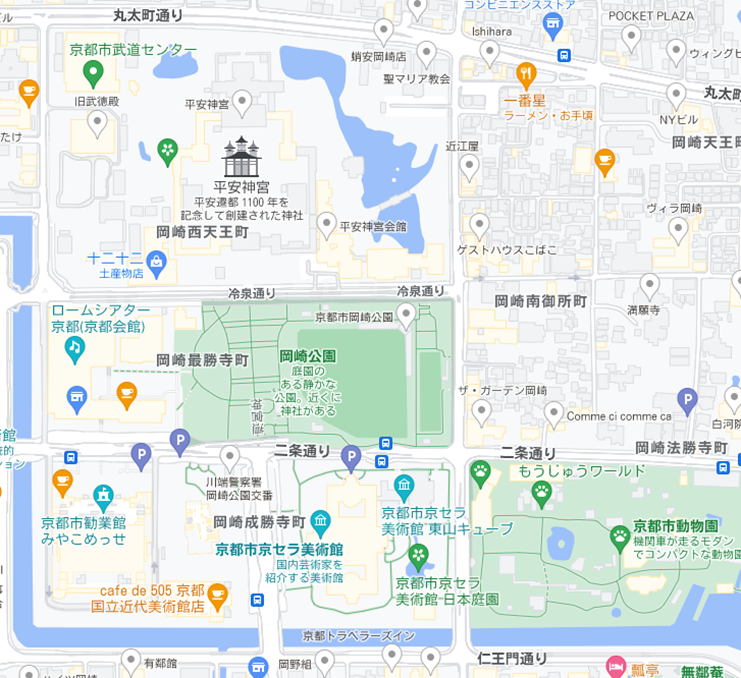 ■練習会場②、③　殿田公園野球場　〒601-8047 京都府京都市南区東九条下殿田町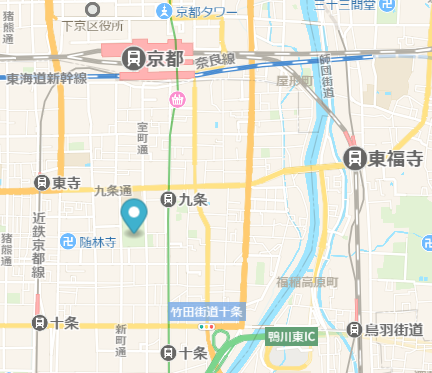 ＜別表＞　■練習会場　申し込み表　（FAX　０７５－６７１－４８８４　へ　お申し込み願います）　中学女子大会実行委員会様　下記にて練習会場の申し込みをいたします。チーム名		　　	　　代表者名		　　　　　　　連絡先（携帯）　　　　　　　　　　　　　注；～	１）各コマ　＠1，000円／チームの整備費をいただきます　　　　	２）殿田公園は休憩室あります。		３）練習会場利用申し込みは、8/14（月）を期限とします利用日時（希望時間帯に○）利用日時（希望時間帯に○）会場(各コマ申し込み多数の場合時間調整または先着順となります)会場(各コマ申し込み多数の場合時間調整または先着順となります)会場(各コマ申し込み多数の場合時間調整または先着順となります)利用日時（希望時間帯に○）利用日時（希望時間帯に○）岡崎公園野球場殿田公園野球場A殿田公園野球場B8/17（木）　午前9：00～午前11:00～8/17（木）　午後13:00～午後15:00～8/18（金）午前9：00～午前11:00～8/18（金）午後13:00～午後15:00～8/19（土）午前9：00～午前11:00～利用できません8/19（土）午後13:00～午後15:00～利用できません8/20（日）　午前9：00～午前11:00～利用できません8/20（日）　午後13:00～午後15:00～利用できません8/21（月）　午前9：00～午前11:00～利用できません8/21（月）　午後13:00～午後15:00～利用できません